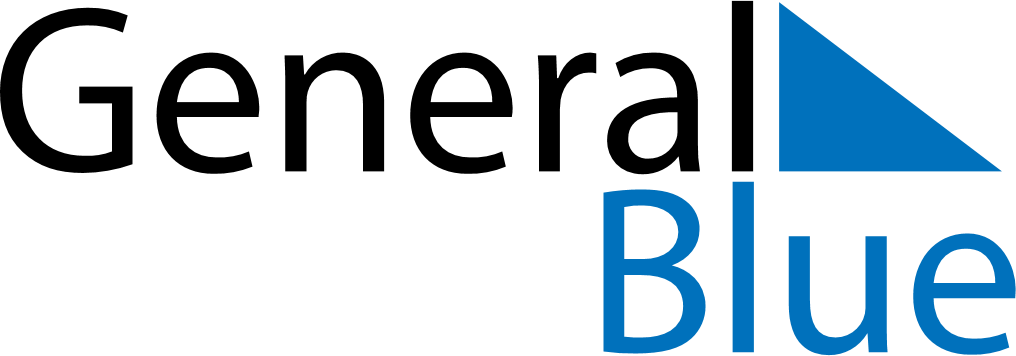 April 2024April 2024April 2024April 2024April 2024April 2024Pontian Kechil, Johor, MalaysiaPontian Kechil, Johor, MalaysiaPontian Kechil, Johor, MalaysiaPontian Kechil, Johor, MalaysiaPontian Kechil, Johor, MalaysiaPontian Kechil, Johor, MalaysiaSunday Monday Tuesday Wednesday Thursday Friday Saturday 1 2 3 4 5 6 Sunrise: 7:06 AM Sunset: 7:14 PM Daylight: 12 hours and 7 minutes. Sunrise: 7:06 AM Sunset: 7:13 PM Daylight: 12 hours and 7 minutes. Sunrise: 7:05 AM Sunset: 7:13 PM Daylight: 12 hours and 7 minutes. Sunrise: 7:05 AM Sunset: 7:13 PM Daylight: 12 hours and 7 minutes. Sunrise: 7:05 AM Sunset: 7:13 PM Daylight: 12 hours and 7 minutes. Sunrise: 7:04 AM Sunset: 7:12 PM Daylight: 12 hours and 8 minutes. 7 8 9 10 11 12 13 Sunrise: 7:04 AM Sunset: 7:12 PM Daylight: 12 hours and 8 minutes. Sunrise: 7:04 AM Sunset: 7:12 PM Daylight: 12 hours and 8 minutes. Sunrise: 7:03 AM Sunset: 7:12 PM Daylight: 12 hours and 8 minutes. Sunrise: 7:03 AM Sunset: 7:11 PM Daylight: 12 hours and 8 minutes. Sunrise: 7:03 AM Sunset: 7:11 PM Daylight: 12 hours and 8 minutes. Sunrise: 7:02 AM Sunset: 7:11 PM Daylight: 12 hours and 8 minutes. Sunrise: 7:02 AM Sunset: 7:11 PM Daylight: 12 hours and 8 minutes. 14 15 16 17 18 19 20 Sunrise: 7:02 AM Sunset: 7:11 PM Daylight: 12 hours and 8 minutes. Sunrise: 7:02 AM Sunset: 7:10 PM Daylight: 12 hours and 8 minutes. Sunrise: 7:01 AM Sunset: 7:10 PM Daylight: 12 hours and 8 minutes. Sunrise: 7:01 AM Sunset: 7:10 PM Daylight: 12 hours and 9 minutes. Sunrise: 7:01 AM Sunset: 7:10 PM Daylight: 12 hours and 9 minutes. Sunrise: 7:00 AM Sunset: 7:10 PM Daylight: 12 hours and 9 minutes. Sunrise: 7:00 AM Sunset: 7:09 PM Daylight: 12 hours and 9 minutes. 21 22 23 24 25 26 27 Sunrise: 7:00 AM Sunset: 7:09 PM Daylight: 12 hours and 9 minutes. Sunrise: 7:00 AM Sunset: 7:09 PM Daylight: 12 hours and 9 minutes. Sunrise: 7:00 AM Sunset: 7:09 PM Daylight: 12 hours and 9 minutes. Sunrise: 6:59 AM Sunset: 7:09 PM Daylight: 12 hours and 9 minutes. Sunrise: 6:59 AM Sunset: 7:09 PM Daylight: 12 hours and 9 minutes. Sunrise: 6:59 AM Sunset: 7:09 PM Daylight: 12 hours and 9 minutes. Sunrise: 6:59 AM Sunset: 7:08 PM Daylight: 12 hours and 9 minutes. 28 29 30 Sunrise: 6:58 AM Sunset: 7:08 PM Daylight: 12 hours and 9 minutes. Sunrise: 6:58 AM Sunset: 7:08 PM Daylight: 12 hours and 9 minutes. Sunrise: 6:58 AM Sunset: 7:08 PM Daylight: 12 hours and 10 minutes. 